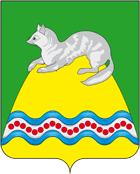 АДМИНИСТРАЦИЯ КРУТОГОРОВСКОГО СЕЛЬСКОГО ПОСЕЛЕНИЯСОБОЛЕВСКОГО МУНИЦИПАЛЬНОГО РАЙОНАКАМЧАТСКОГО КРАЯПОСТАНОВЛЕНИЕАДМИНИСТРАЦИИ  КРУТОГОРОВСКОГО СЕЛЬСКОГО ПОСЕЛЕНИЯот  «25» июля 2018 г. № 38п. Крутогоровский, Соболевский район«Об утверждении положения о порядке направления сведений для включения в реестр лиц, уволенных в связи с утратой доверия и для исключения сведений из реестра лиц, уволенных в связи с утратой доверия Администрацией Крутогоровского сельского поселения»В соответствии со статьёй 15 Федерального закона от 25.12.2008 № 273-ФЗ «О противодействии коррупции», статьёй 7 Федерального закона от 01.07.2017 № 132-ФЗ «О внесении изменений в отдельные законодательные акты Российской Федерации», Постановлением Правительства Российской Федерации от 5 марта 2018 г. № 228 «О реестре лиц, уволенных в связи с утратой доверия», руководствуясь Уставом Крутогоровского сельского поселенияАДМИНИСТРАЦИЯ ПОСТАНОВЛЯЕТ:1. Утвердить Положение о порядке направления сведений для включения в реестр лиц, уволенных в связи с утратой доверия и для исключения сведений из реестра лиц, уволенных в связи с утратой доверия администрацией Крутогоровского сельского поселения (Приложение №1);2. Настоящее Постановление подлежит официальному опубликованию а также размещению в информационно-телекоммуникационной сети «Интернет» на официальном сайте Крутогоровского сельского поселенияГлава Крутогоровского сельского поселения                                                                               Г.Н. Овчаренко                                                   Приложение №1к Постановлению администрации КСП                                                                № 38 от 25.07.2018 года 	ПОЛОЖЕНИЕ«О ПОРЯДКЕ НАПРАВЛЕНИЯ СВЕДЕНИЙ ДЛЯ ВКЛЮЧЕНИЯ В РЕЕСТР ЛИЦ, УВОЛЕННЫХ В СВЯЗИ С УТРАТОЙ ДОВЕРИЯ И ДЛЯ ИСКЛЮЧЕНИЯ СВЕДЕНИЙ ИЗ РЕЕСТРА ЛИЦ, УВОЛЕННЫХ В СВЯЗИ С УТРАТОЙ ДОВЕРИЯ АДМИНИСТРАЦИИ КРУТОГОРОВСКОГО СЕЛЬСКОГО ПОСЕЛЕНИЯ СОБОЛЕВСКОГО МУНИЦИПАЛЬНОГО РАЙОНА КАМЧАТСКОГО КРАЯ»1. Настоящее Положение определяет порядок направления сведений о лице, к которому было применено взыскания (освобождения от должности) в связи с утратой доверия за совершение коррупционного правонарушения (далее - сведения), в реестр лиц, уволенных в связи с утратой доверия, размещённый на официальном сайте федеральной государственной информационной системы в области государственной службы в информационно – телекоммуникационной сети «Интернет» (далее – реестр), а также для исключения сведений из указанного реестра администрацией Крутогоровского сельского поселения Соболевского мунниципального района Камчатского края.2. Глава Крутогоровского сельского поселения определяет должностное лицо, ответственное за направление сведений в уполномоченный государственный орган, определённый Постановлением Правительства РФ от 05.03.2018 №228 «О реесте лиц, уволенных в связи с утратой доверия» (далее – также Постановление Правительства РФ от 05.03.2018 №228) в соответствии с настоящим Положением для их включения в реестр, а также для исключения из реестра сведений по основаниям, указанным в Постановлении Правительства РФ от 05.03.2018 №228 (далее – ответственное должностное лицо).3. Ответственное должностное лицо администрации Крутогоровского  сельского поселения несет установленную законодательством Российской Федерации дисциплинарную ответственность за достоверность, полноту и своевременность направления сведений, указанных в пункте 6 настоящего Положения.4. Сведения направляются в уполномоченный государственный орган в отношении лиц, замещавших муниципальные должности, должности муниципальной службы.5. Ответственное должностное лицо, направляет информацию в уполномоченный государственный орган в течении 10 рабочих дней со дня принятия соответствующего правового акта (приказа, распоряжения) о применении взыскания в виде увольнения (освобождения от должности) в связи с утратой доверия за совершение коррупционного правонарушения.6. Для включения сведений в реестр в уполномоченный государственный орган направляется следующая информация:а) фамилия, имя и отчество лица, к которому применено взыскание в виде увольнения  (освобождения от должности) в связи с утратой доверия за совершение коррупционного правонарушения;б) дата рождения лица, к которому применено взыскание в виде увольнения (освобождения от должности) в связи с утратой доверия за совершение коррупционного правонарушения;в) идентификационный номер налогоплательщика (ИНН), присваиваемый налоговым органом Российской Федерации, или аналог идентификационного номера налогоплательщика в соответствии с законодательством соответствующего иностранного государства (для иностранных лиц) – при наличии;г) страховой номер индивидуального лицевого счета (СНИЛС) – при наличии;д) номер и серия паспорта (или реквизиты заменяющего его документа) лица, к которому применено взыскание в виде увольнения (освобождения от должности) в связи с утратой доверия за совершение коррупционного правонарушения;е) наименование органа (организации), в котором замещало должность лицо, к которому было применено взыскание в виде увольнения (освобождения от должности) в связи с утратой доверия за совершение коррупционного правонарушения;ж) наименование должности, замещаемой на момент применения взыскания в виде увольнения (освобождения от должности) в связи с утратой доверия за совершение коррупционного правонарушения;з) дата и номер (реквизиты) соответствующего акта о применении взыскания в виде увольнения (освобождения от должности) в связи с утратой доверия за совершение коррупционного правонарушения;и) сведения о совершенном коррупционном правонарушении, послужившем основанием для увольнения (освобождения от должности) в связи с утратой доверия за совершение коррупционного правонарушения, со ссылкой на положение нормативного правового акта, требования которого были нарушены.7. Одновременно в уполномоченный государственный орган направляется заверенная кадровой службой копия акта о применении взыскания в виде увольнения (освобождения от должности) в связи с утратой доверия за совершение коррупционного правонарушения;8. Ответственное должностное лицо, обязано направить уведомление об исключении из реестра сведений в уполномоченный орган в течении 3 рабочих дней со дня наступления следующих оснований:а) отмены акта о применении взыскания в виде увольнения (освобождения от должности) в связи с утратой доверия за совершение коррупционного правонарушения;б) вступления в установленном порядке в законную силу решения суда об отмене акта о применении взыскания в виде увольнения (освобождения от должности) в связи с утратой доверия за совершение коррупционного правонарушения;или со дня получения письменного заявления:в) от лица, в отношении которого судом было принято решение об отмене акта, явившегося основанием для включения сведений в реестр с приложением нотариально заверенной копии решения суда;г) от родственников или свойственников лица, к которому было применено взыскание в виде увольнения (освобождения от должности) в связи с утратой доверия за совершение коррупционного правонарушения с приложением нотариально заверенной копии свидетельство о смерти.